Песня «На солнечной поляночке»принесла призовое место в областном конкурсе4 мая состоялся областной этап творческого конкурса среди детей, воспитывающихся в замещающих семьях, «Что я знаю о своей малой родине». Конкурс был посвящен творчеству поэта-песенника А.Фатьянова и проводился на его родине в г.Вязники.Селивановский филиал ГАУ ВО ЦППМС представляла победительница муниципального этапа конкурса Городничева Вера  в номинации «Рассказ об истории создания одного из музыкальных произведений на стихи А.И.Фатьянова».Городничева Вера достойно выступила с историей о создании песни «На солнечной поляночке». Свое выступление Вера сопровождала ярким образом, содержательной презентацией и душевным исполнением песни.         Поздравляем  Городничеву Веру с ПРИЗОВЫМ МЕСТОМ в конкурсе и благодарим Горбатову В.В. педагога-психолога Селивановского филиала ГАУ ВО ЦППМС и Никулочкину И.М. социального педагога МБОУ «Красногорбатская СОШ» за подготовку призера.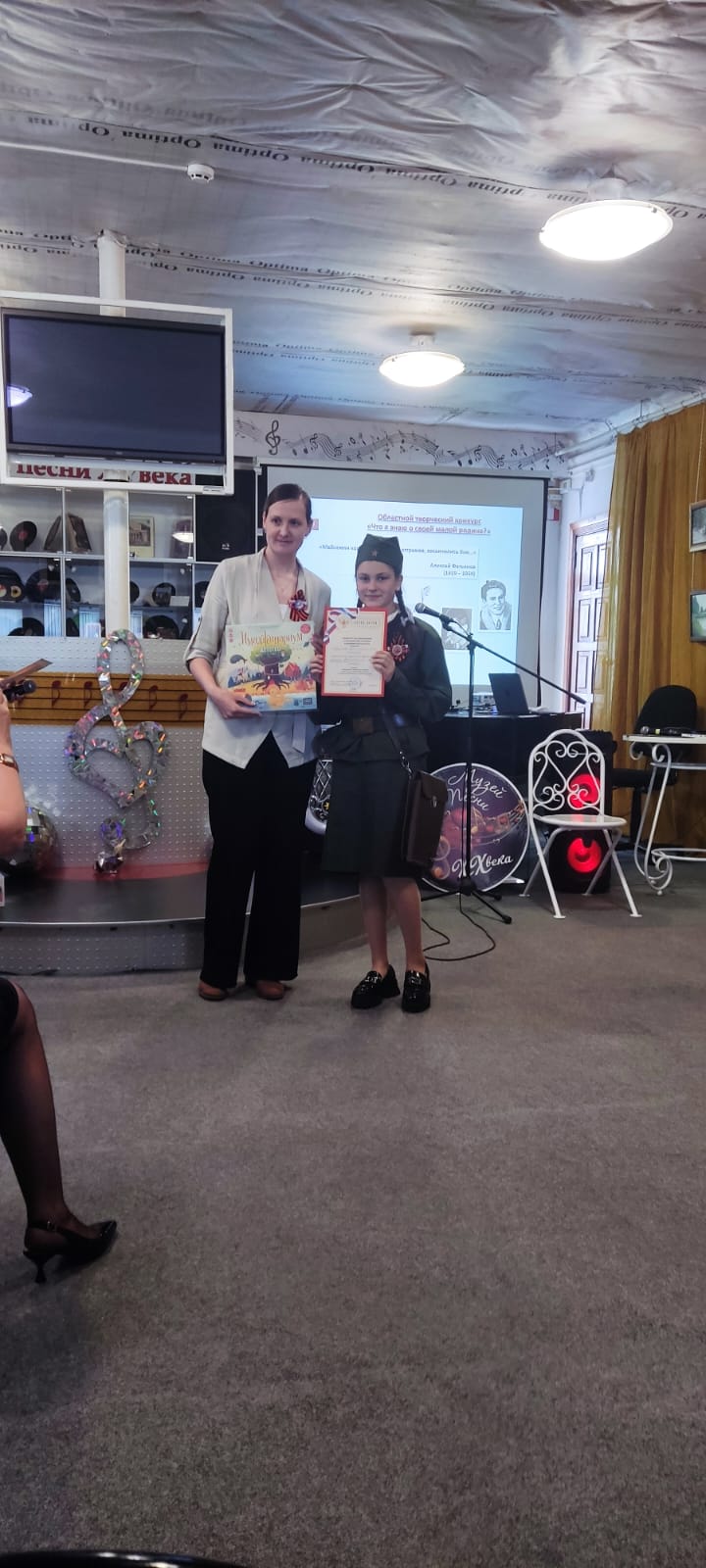 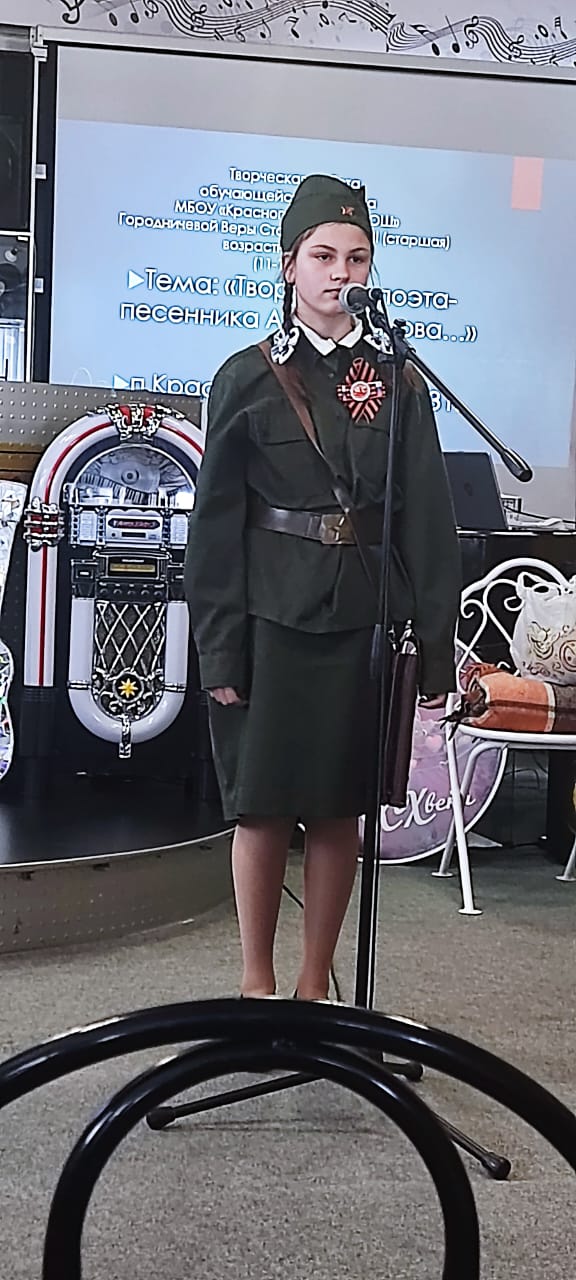 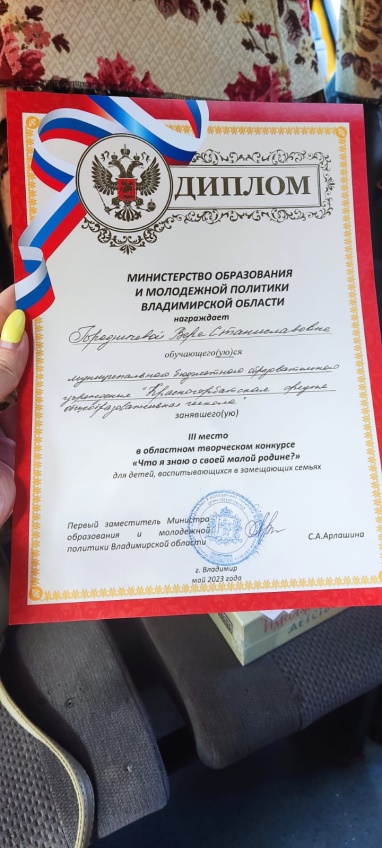 